Chapter ElevenIntelligence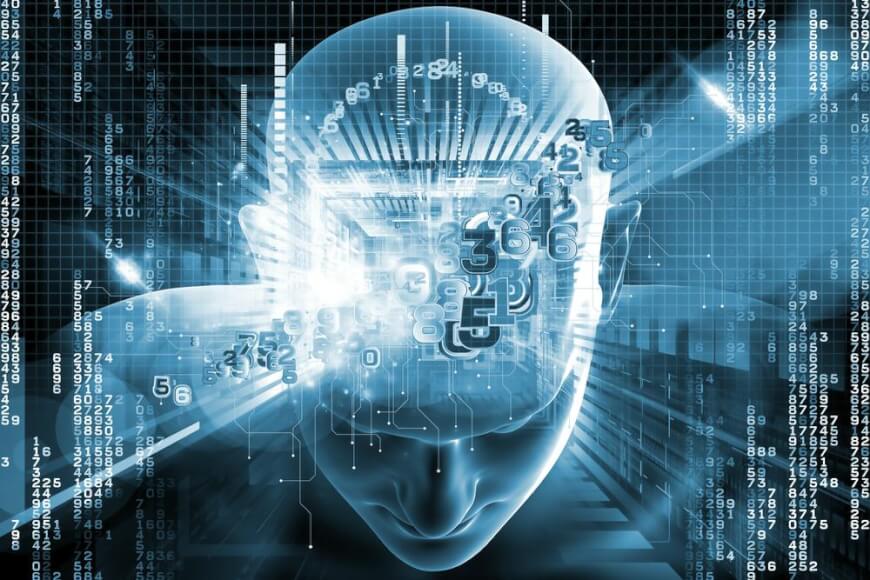 Intelligence (definition): the ability to learn from experience, solve problems, and use our knowledge to adapt to new situations.Theories of Intelligence1- Charles Spearman – “two-factor” theory of intelligence: general and       special abilities (1920s)2- Louis Leon Thurstone – 7 “primary mental abilities” (1930s):Word fluencyVerbal comprehensionSpatial abilityPerceptual speedNumerical abilityInductive reasoningMemory3- Raymond Cattell – fluid and crystallized intelligence (1960s)Fluid Intelligence:Non-verbal & culture-free form of intelligenceRelated to a person’s inherent capacity to learn & solve problems     -   Used in adapting to new situationsCrystallized Intelligence:What one has already learned through the investment of fluid intelligence in cultural settingsHighly culturally dependentUsed for tasks which require learned or habitual response4- Robert Stenberg – triarchic theory of intelligence (1970s - present):Analytic – ability to judge, evaluate, compare, contrastCreative – ability to invent, discover, imaginePractical – ability to apply knowledge to practice5- Howard Gardner – multiple intelligences (1980s – present):Linguistic – sensitivity to language, grasp new meanings easilyMusical – sensitivity to speech and toneLogical-Mathematical – abstract reasoning & manipulation of symbolsSpatial – relations among objects, re-create visual imagesBodily-kinesthetic – represent ideas in movementPersonal – sensitivity and understanding of self and others feelingsSocial – sensitivity to motives, feelings, and behaviors of othersNaturalistic  _ appreciate nature and ability to work with plants and animals